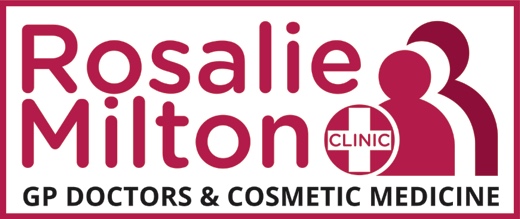     Dr Philip Manfield    Dr David Brown, Dr Helen Israel, Dr Katherine Dent, Dr Theresa Denham and Dr Simon MurrayItem Number:Type:Clinic Fee:Medicare Rebate: 23Standard  $98$38.2036Long $138$73.9544Prolonged $198$108.85Item Number:Type:Clinic Fee:Medicare Rebate: 23Standard  $90$38.2036Long $130$73.9544Prolonged $190$108.85